第3回　業務改善報告展示ポスター発表のお知らせ【内容】一昨年の第4回首都圏支部医学検査学会、及び昨年の第65回神奈川県医学検査学会で好評を得た本企画を、今学会に於いて第3回として開催いたします。内容は、皆様が日常業務において、作業効率の向上、インシデントアクシデント対策、経費削減、検査件数の増加等を目指して実施した自慢の改善策をポスター形式で展示していただきます。【実施方法（当日の流れ）】　改善報告をA0の大きさ（A3用紙8枚分：下図参照）で作成してください。当日指定の場所に貼布していただき、学会終了時は撤去を願います。時間を過ぎても撤去が済んでいない場合はこちらで処分いたします。尚、当日は閲覧者とディスカッションの時間として20分程度の拘束時間を設定いたします。業務改善演題募集1.　神奈川県技師会ホームページの神奈川県学会　一般演題用抄録記入用紙をダウンロードします。（抄録用紙は、Wordにて作成してあります。）2.　登録用紙に本文、図、表を貼り付け作成して下さい。（本文のフォントは10.5ポイント、22文字19行2段で作成してあります。完成されたものが、抄録集に製版されますので青の枠からはみ出さないように注意して下さい。）3.　完成した抄録を下記のメールアドレスに添付して送信して下さい。抄録締め切り後、3日以内に登録完了メールを返信いたしますので必ず確認し、完了の返信が届かない時は下記アドレスへご連絡下さい。4.　演題締切　　平成29年9月1日　金曜日　期日厳守でお願いします。5.　送付先    E-mail　　66kengakkai-kaizen@jinringi.or.jp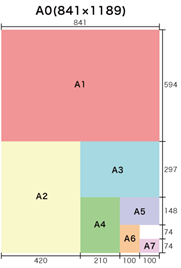 　　　　　　　　　　　　　　　　　　　　　　　神奈川県臨床検査技師会　企画委員会